Доклад:«Сотрудничество педагогов и воспитанников как основа складывающихся взаимоотношений».                                                   Подготовила учитель                                                   начальных классов                                                   Андрусенко В.В.                                                      2015гСотрудничество педагогов и воспитанников как основа складывающихся взаимоотношений.Сотрудничество- тип взаимоотношений людей между собой в процессе деятельности, характеризующийся согласованностью, слаженностью мнений и действий. Именно такими должны быть отношения между учащимися и учителями в учебно-воспитательном процессе  (энциклопедический словарь педагога). Сотрудничество проявляется в кооперации усилий двух сторон – учащихся и учащих. Такое сотрудничество возможно только на основе духовно-нравственного единства, оно внешне проявляется во взаимной доброжелательности, взаимном доверии и признании достоинств  друг друга. Технология сотрудничества относится к так называемому гуманистическому подходу в психологии и в образовании, главной отличительной чертой которого является:-    особое внимание к индивидуальности человека, его личности,-        четкая ориентация на сознательное развитие самостоятельного критического мышления, а не на усвоении готовых знаний и их воспроизведение,-     обеспечение доброжелательности к преподавателю и друг другу,-   развитие навыков культурного общения, -   создание атмосферы сотрудничества и равенства. Педагогика сотрудничества принимает любого ребёнка. Педагоги должны помочь сохранить ребёнку свою индивидуальность, выявить потребности, помочь ему в интеллектуальном и нравственном развитии. Основными признаками сотрудничества выделяют:целенаправленность (стремление к общей цели);мотивационность (активное отношение к совместной деятельности);целостность (взаимосвязанность участников деятельности);структурированность (четкое распределение функций, обязанностей, ответственности);согласованность (согласие действий участников деятельности, низкий уровень конфликтности);организованность ( планомерность деятельности);результативность (способность достигать результатов).Способность к сотрудничеству отрабатывается в различных ситуациях взаимодействия.Сотрудничество педагогов и воспитанников, членов школьного коллектива, - это совместное определение целей деятельности, совместное планирование предстоящей работы, совместное распределение сил, средств, предмета деятельности во времени в соответствии с возможностями каждого участника, совместный анализ и оценка результатов деятельности, новых целей и задач. Сотрудничество не допускает бессмысленной; нерезультативной работы. При сотрудничестве возможны конфликты, противоречия, но они разрешаются на основе общего стремления к достижению цели, не ущемляют общего стремления к достижению целей, не ущемляют интересов взаимодействующих сторон. У воспитанников формируется отношение к себе и другим людям как творцам общей пользы, как единомышленникам и товарищам по общей заботе.Диалог является формой продуктивного взаимодействия педагога и воспитанника. Он призвал решать следующие воспитательные задачи:- создание атмосферы «духовной общности, взаимного доверия, откровенности, доброжелательности» (В.А. Сухомлинский) в отношениях;- глубинное познание воспитанника, понимания его внутреннего мира, личностного опыта;- тонкое влияние на школьника, при котором воспитатель не решает что-либо за него, а как бы «сопровождает» воспитанника в его духовной деятельности, даря признание, тепло, эмоциональную поддержку;- оказание воспитаннику помощи в саморазвитии – в осознании, понимании себя, в прояснении или становлении личностной позиции, в понимании «себя в мире» и «мира в себе».Диалог предполагает равенство позиций партнеров, уважительное, положительное отношение взаимодействующих сторон друг к другу; характеризуется преобладанием в его структуре когнитивного или эмоционального компонентов.Такое взаимодействие помогает «чувствовать партнера», мысленно встать на его позицию, прийти к согласию. Принятие партнера таким, каков он есть, уважение и доверие к нему, обмен мнениями позволяет прийти к согласию.Педагоги и воспитанники в повседневной жизни участвуют в разных диалогах. Отсутствие навыка ведения продуктивного диалога приводит к недоброжелательности в отношениях, недоразумениям, спорам, конфликтам, напротив, умение вести диалог создает благоприятные условия для сотрудничества детей и взрослых.Сотрудничество и диалогическое взаимодействие педагогов и воспитанников в школьном коллективе возможно при организации их совместной деятельности, которая становится действенным фактором воспитания, если:сформулирована положительная установка педагогов и детей на совместную работу, они осознают ее цели и находят в ней личностный смысл;осуществляется совместное планирование, организация и подведение итогов деятельности, педагогически целесообразное распределение ролей и функций воспитателей и воспитанников в этом процессе;создаются ситуации свободного выбора участниками видов и способов деятельности;позиция, стиль работы педагога способствует самореализации и самовыражению участников деятельности.   Основные идеи педагогики сотрудничества:1.        обучение ребёнка в зоне ближайшего развития2.        учение без принуждения6.        идея свободы выбора7.        идея диалогического размышления8.        идея интеллектуального фона класса9.        идея совместной деятельности учителей и учеников10.        идея добровольности в досуговой деятельностиПриоритетным направлением сотрудничества с детьми своего класса считаю организацию и проведение занятий в творческом кружке «Фантазия». Где у ребят формируется эстетическое отношение к миру и художественное развитие средствами искусства. Развитие творческих способностей в разных видах художественно-эстетической деятельности.Результаты своей деятельности - мы представляем на различных конкурсах, как классных, так и школьных, городских и краевых.В процессе творческой деятельности у учащихся формируется самооценка, определяется свой статус, появляется уверенность в своих возможностях. Чтобы обеспечить эффективность указанного процесса, учителю необходимо выполнить ряд психолого-педагогических задач. В частности:помочь учащимся осознать значимость результатов творческой деятельности, ее цель, перспективы, свою индивидуальность;формировать у учащихся аналитическое, критическое, конструктивное отношение к материальному миру, нацелить их на творческие и созидательные процессы;развивать у учащихся навыки теоретического анализа;воспитать чувство ответственности за результаты творческой деятельности, эмоциональное отношение к процессу творчества;привлекать учащихся к разным формам творчества, создавая для этого необходимые условия;оказывать помощь в устранении отрицательных факторов, препятствующих самостоятельной работе учащихся;Успех педагогической поддержки и сотрудничества во многом зависит от того, какое влияние оказывает учитель на учащихся, что непосредственно связано с его педагогическим опытом и тактом, а также от того, какими личностными качествами обладает педагог. В числе этих качеств - умение создать обстановку доверия и сотрудничества, взаимопонимания и взаимопомощи. А для этого учитель должен обладать новым педагогическим мышлением, высоким уровнем профессиональной культуры, иметь опыт оказания поддержки и помощи в процессе творческой деятельности учащихся.Литература:Козленко В.Н. К вопросу диагностики креативности учащихся//Вопросы психологии познавательной деятельности учащихся средней школы и студентов. -М., 1981. с.116-126.Личностно ориентированное образование: феномен, концепция, технологии: Монография. Волгоград: Перемена, 2000. - 87 с.Андреева Г.М., Яноушек Я. Взаимосвязь общения и деятельности // Общение и оптимизация совместной деятельности. М., 1985Аникеева Н. П. Воспитание игрой. - М., 1987Арутюнян М.Ю., Здравомыслова О.М., Шурыгина И.И. Учителя и ученики: два мира?: Кн. Для учителей и родителей. - М.: Просвещение. 1992. 27с.Бибнер B.C. От наукоучения к логике культуры: два философских видения в двадцать первый век. -М.: Политиздат. 1990. 413с.Бобылева И.А. Как на самом деле любить детей /Детский дом. 2008 № 1, с. 29Боднар A.M. Педагогический потенциал учителя. (Личностно-гуманистический аспект): Автореф. дис.... канд, пед. наук. - Екатеринбург, 1993. 13с.Божович Л.И. Личность и ее формирование в детском возрасте. М.. 1967.Бондаревская Е.В. Гуманистическая парадигма личностпо-ориентированного образования // Педагогика. - 1997. - №4.-4с.Бондаревская Е.В.. Бермус Г.А. Теория и практика личностно-ориентированного образования II Педагогика. - 1996. - №5.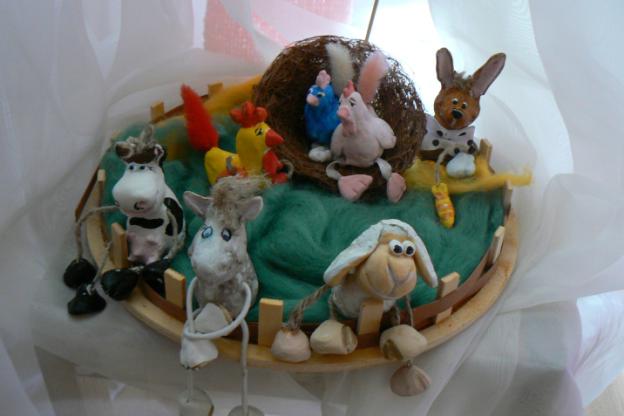 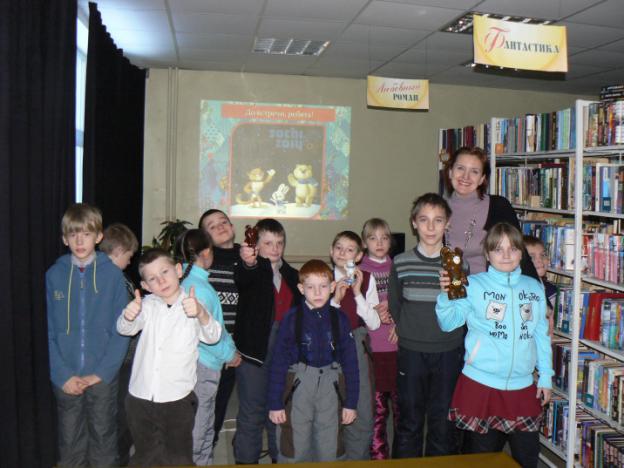 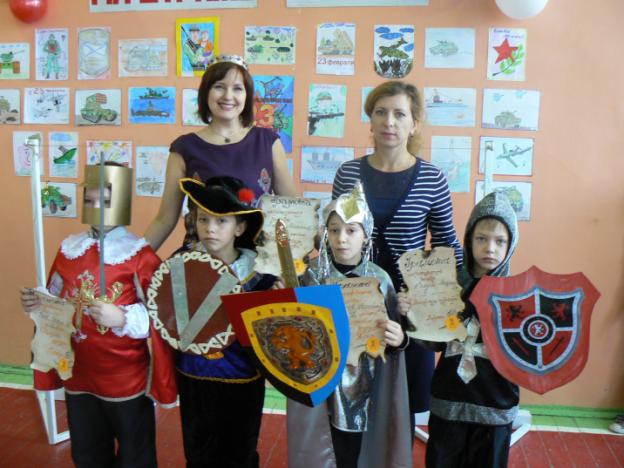 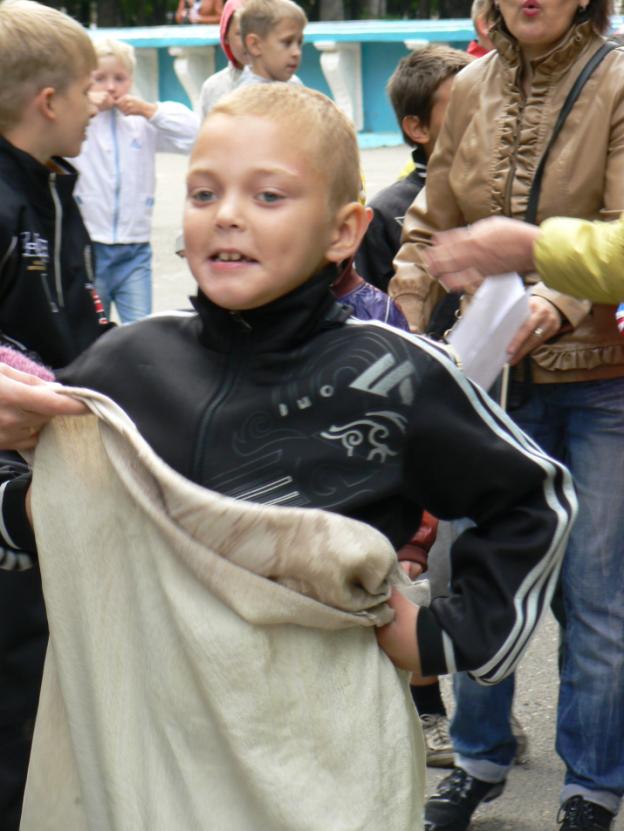 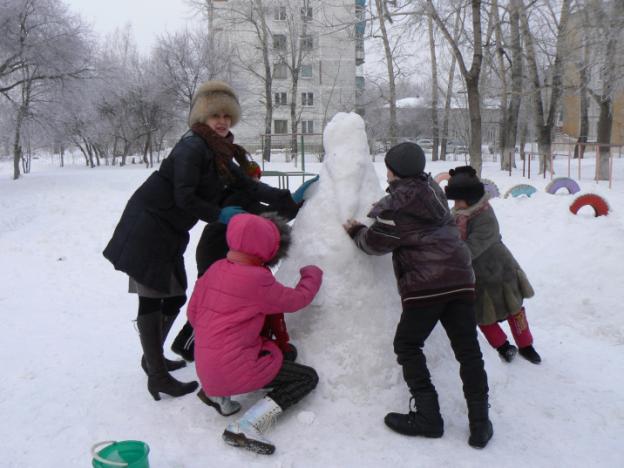 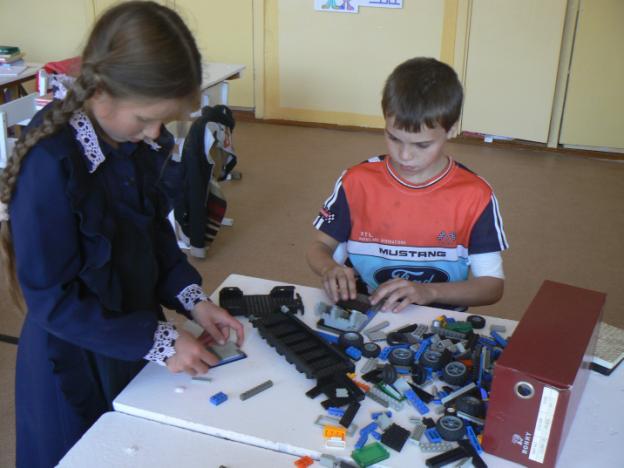 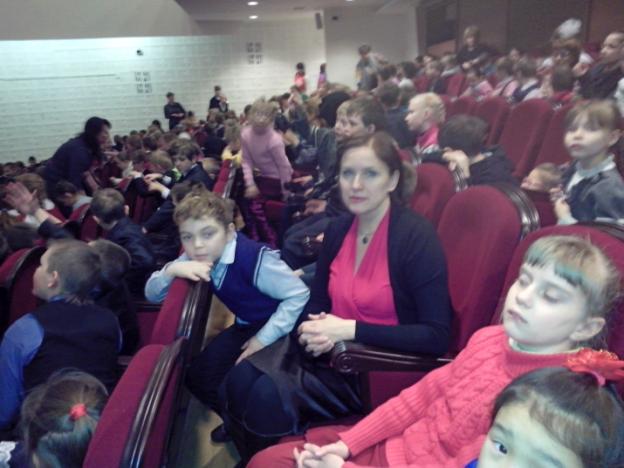 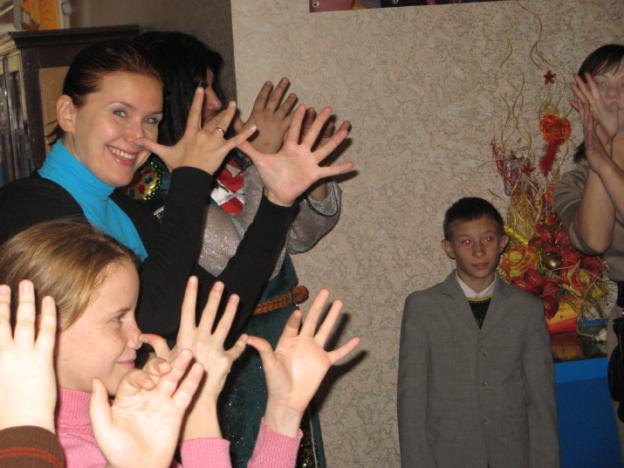 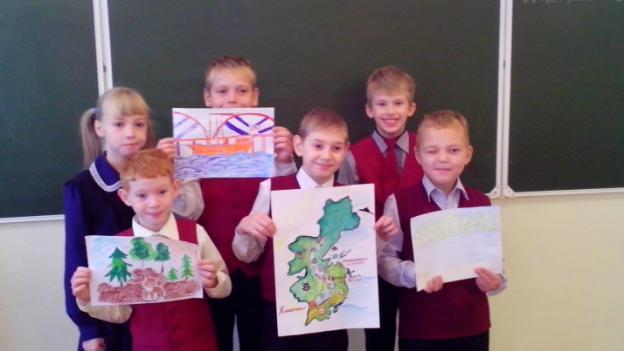 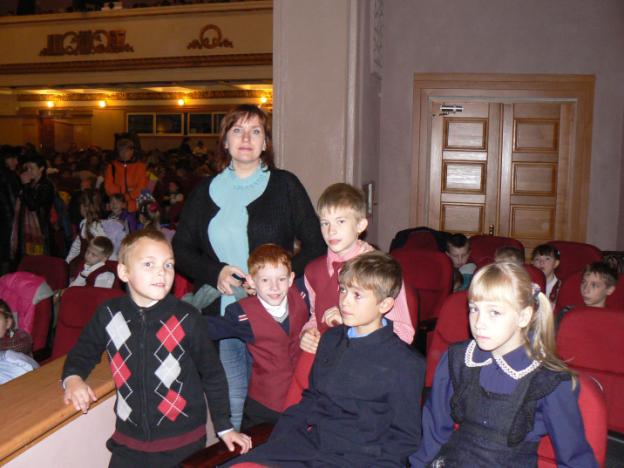 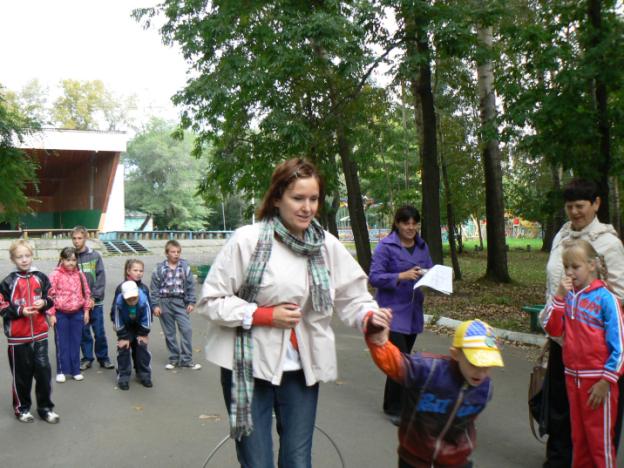 